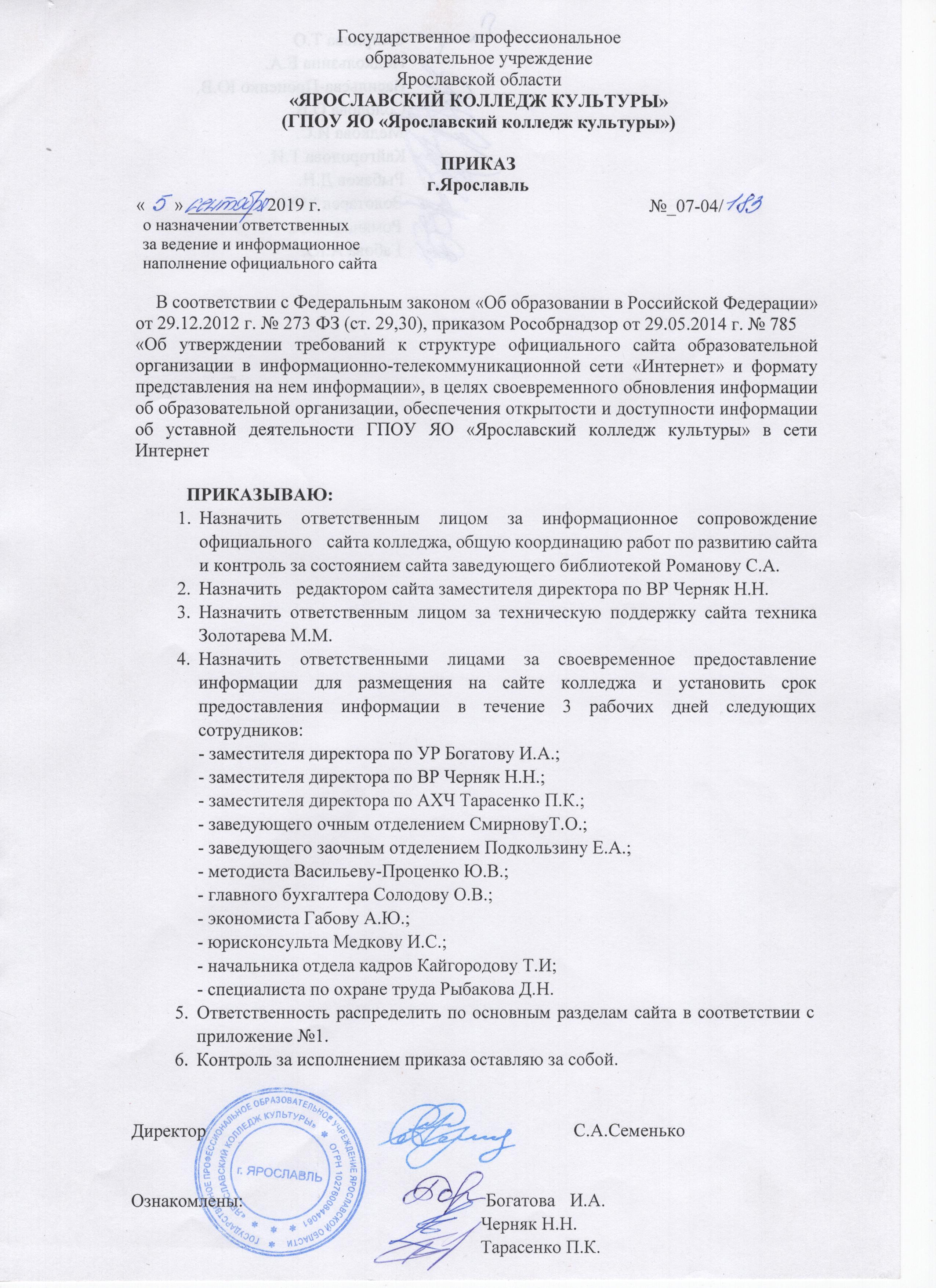 									Смирнова Т.О 									Подкользина Е.А.									Васильева-Проценко Ю.В.									Солодова О.В. 									Медкова И.С. 									Кайгородова Т.И.									Рыбаков Д.Н.									Золотарев М.М.									Романова С.А.									Габова А.Ю.  Приложение № 1Перечень основных разделов сайта и ответственных лиц за предоставление на них обязательной к размещению информации об образовательной организации наполнение разделовДиректорС.А.СеменькоС приказом ознакомлены:Наименованиераздела (подразделов)Наименованиераздела (подразделов)Содержание раздела (подразделов)Содержание раздела (подразделов)Содержание раздела (подразделов)Ответственное лицоСведения об образовательной организацииСведения об образовательной организацииСведения об образовательной организацииСведения об образовательной организацииСведения об образовательной организацииСведения об образовательной организацииОсновные сведенияОсновные сведенияинформация о дате создания Колледжа, об   учредителе, о месте нахождения Колледжа, режиме, графике работы, контактных телефонах и об адресах электронной почтыинформация о дате создания Колледжа, об   учредителе, о месте нахождения Колледжа, режиме, графике работы, контактных телефонах и об адресах электронной почтыинформация о дате создания Колледжа, об   учредителе, о месте нахождения Колледжа, режиме, графике работы, контактных телефонах и об адресах электронной почтыНачальник отдела кадров.Структура иорганыуправленияобразовательнойорганизацииСтруктура иорганыуправленияобразовательнойорганизациио структуре и об органах управления Колледжа, в том числе:наименование структурных подразделений; фамилии, имена, отчества и должности руководителей структурных подразделений;места нахождения структурныхподразделений;адреса официальных сайтов в сети "Интернет" структурных подразделений (при наличии);адреса электронной почты структурных подразделений (при наличии); сведения о наличии положений о структурных подразделениях с приложением копий указанных положений (при их наличии).о структуре и об органах управления Колледжа, в том числе:наименование структурных подразделений; фамилии, имена, отчества и должности руководителей структурных подразделений;места нахождения структурныхподразделений;адреса официальных сайтов в сети "Интернет" структурных подразделений (при наличии);адреса электронной почты структурных подразделений (при наличии); сведения о наличии положений о структурных подразделениях с приложением копий указанных положений (при их наличии).о структуре и об органах управления Колледжа, в том числе:наименование структурных подразделений; фамилии, имена, отчества и должности руководителей структурных подразделений;места нахождения структурныхподразделений;адреса официальных сайтов в сети "Интернет" структурных подразделений (при наличии);адреса электронной почты структурных подразделений (при наличии); сведения о наличии положений о структурных подразделениях с приложением копий указанных положений (при их наличии).Начальник отдела кадров.Руководители структурных подразделений.ОбразованиеОбразованиеСодержит информацию об уровне образования;о формах обучения;о нормативном сроке обучения;о сроке действия государственной аккредитации образовательной программы; об описании образовательной программы с приложением ее копии;об учебном плане с приложением его копии;об аннотации к рабочим программам дисциплин (по каждой дисциплине в составе образовательной программы) с приложением их копий (при наличии);о календарном учебном графике с приложением его копии;о методических и об иных документах, разработанных колледжем для обеспечения образовательного процесса;Информация о реализуемых образовательных   программах, в том числе о реализуемых адаптированных образовательных программах, с указанием учебных предметов, курсов, дисциплин (модулей), практики, предусмотренных соответствующей образовательной программой.Содержит информацию об уровне образования;о формах обучения;о нормативном сроке обучения;о сроке действия государственной аккредитации образовательной программы; об описании образовательной программы с приложением ее копии;об учебном плане с приложением его копии;об аннотации к рабочим программам дисциплин (по каждой дисциплине в составе образовательной программы) с приложением их копий (при наличии);о календарном учебном графике с приложением его копии;о методических и об иных документах, разработанных колледжем для обеспечения образовательного процесса;Информация о реализуемых образовательных   программах, в том числе о реализуемых адаптированных образовательных программах, с указанием учебных предметов, курсов, дисциплин (модулей), практики, предусмотренных соответствующей образовательной программой.Содержит информацию об уровне образования;о формах обучения;о нормативном сроке обучения;о сроке действия государственной аккредитации образовательной программы; об описании образовательной программы с приложением ее копии;об учебном плане с приложением его копии;об аннотации к рабочим программам дисциплин (по каждой дисциплине в составе образовательной программы) с приложением их копий (при наличии);о календарном учебном графике с приложением его копии;о методических и об иных документах, разработанных колледжем для обеспечения образовательного процесса;Информация о реализуемых образовательных   программах, в том числе о реализуемых адаптированных образовательных программах, с указанием учебных предметов, курсов, дисциплин (модулей), практики, предусмотренных соответствующей образовательной программой.Заместитель директора по УРОбразованиеОбразованиеИнформация о численности обучающихся по реализуемым образовательным программам за счет бюджетных ассигнований федерального бюджета, бюджетов субъектов Российской Федерации, местных бюджетов и по договорам об образовании за счет средств физических и (или) юридических лицИнформация о численности обучающихся по реализуемым образовательным программам за счет бюджетных ассигнований федерального бюджета, бюджетов субъектов Российской Федерации, местных бюджетов и по договорам об образовании за счет средств физических и (или) юридических лицИнформация о численности обучающихся по реализуемым образовательным программам за счет бюджетных ассигнований федерального бюджета, бюджетов субъектов Российской Федерации, местных бюджетов и по договорам об образовании за счет средств физических и (или) юридических лицЗаместитель директора по УР.Заведующие отделениями.Образовательные стандартыОбразовательные стандартыОбразовательные стандартысодержит информацию: о федеральных государственных образовательных стандартах и    об образовательных стандартах;Информация представлена с приложением их копий (при наличии). Допускается вместо копий федеральных государственных образовательных стандартов и образовательных стандартов размещать в подразделе гиперссылки на соответствующие документы на сайте Министерства образования и науки Российской Федерации. содержит информацию: о федеральных государственных образовательных стандартах и    об образовательных стандартах;Информация представлена с приложением их копий (при наличии). Допускается вместо копий федеральных государственных образовательных стандартов и образовательных стандартов размещать в подразделе гиперссылки на соответствующие документы на сайте Министерства образования и науки Российской Федерации. Заместитель директора по УРРуководство. Педагогические  работники.Руководство. Педагогические  работники.Руководство. Педагогические  работники.Информация о руководителе Колледжа, его заместителях, в том числе:фамилия, имя, отчество (при наличии);контактные телефоны;адрес электронной почты;о персональном составе педагогических работников с указанием уровня образования, квалификации и опыта работы, в том числе:фамилия, имя, отчество (при наличии) работника;занимаемая должность (должности);преподаваемые дисциплины;ученая степень (при наличии);ученое звание (при наличии);звание (при наличии);наименование направления подготовки и (или) специальности;данные о повышении квалификации и (или) профессиональной переподготовке (при наличии);общий стаж работы;стаж работы по специальностиИнформация о руководителе Колледжа, его заместителях, в том числе:фамилия, имя, отчество (при наличии);контактные телефоны;адрес электронной почты;о персональном составе педагогических работников с указанием уровня образования, квалификации и опыта работы, в том числе:фамилия, имя, отчество (при наличии) работника;занимаемая должность (должности);преподаваемые дисциплины;ученая степень (при наличии);ученое звание (при наличии);звание (при наличии);наименование направления подготовки и (или) специальности;данные о повышении квалификации и (или) профессиональной переподготовке (при наличии);общий стаж работы;стаж работы по специальностиНачальник отдела кадровМатериально-техническое обеспечение и оснащенность образовательногопроцессаМатериально-техническое обеспечение и оснащенность образовательногопроцессаМатериально-техническое обеспечение и оснащенность образовательногопроцессаИнформация о наличии оборудованных учебных кабинетов, объектов для проведения практических занятий, объектов спорта, средств обучения и воспитания, в том числе приспособленных для использования инвалидами и лицами с ограниченными возможностями здоровьяИнформация о наличии оборудованных учебных кабинетов, объектов для проведения практических занятий, объектов спорта, средств обучения и воспитания, в том числе приспособленных для использования инвалидами и лицами с ограниченными возможностями здоровьяЗаместитель директора по УРМатериально-техническое обеспечение и оснащенность образовательногопроцессаМатериально-техническое обеспечение и оснащенность образовательногопроцессаМатериально-техническое обеспечение и оснащенность образовательногопроцессаИнформация о наличии оборудованных учебных кабинетов, объектов для проведения практических занятий, объектов спорта, средств обучения и воспитания, в том числе приспособленных для использования инвалидами и лицами с ограниченными возможностями здоровьяИнформация о наличии оборудованных учебных кабинетов, объектов для проведения практических занятий, объектов спорта, средств обучения и воспитания, в том числе приспособленных для использования инвалидами и лицами с ограниченными возможностями здоровьяМатериально-техни ческое обеспечение и оснащенность образовательного процессаМатериально-техни ческое обеспечение и оснащенность образовательного процессаМатериально-техни ческое обеспечение и оснащенность образовательного процессаИнформация о библиотеке, по доступу к информационным системам и информационно-телекоммуникационным сетям, в том числе приспособленным для использования инвалидами и лицами с ограниченными возможностями здоровья;электронные образовательные ресурсы, к которым обеспечивается доступ обучающихся, в том числе приспособленные для использования инвалидами и лицами с ограниченными возможностями здоровьяИнформация о библиотеке, по доступу к информационным системам и информационно-телекоммуникационным сетям, в том числе приспособленным для использования инвалидами и лицами с ограниченными возможностями здоровья;электронные образовательные ресурсы, к которым обеспечивается доступ обучающихся, в том числе приспособленные для использования инвалидами и лицами с ограниченными возможностями здоровьяМетодист,ЗаведующийбиблиотекойИнформация об условиях питания обучающихся, в том числе инвалидов и лиц с ограниченными возможностями здоровьяИнформация об условиях питания обучающихся, в том числе инвалидов и лиц с ограниченными возможностями здоровьяЗаместитель директора по АХЧ,Специалист по охране трудаОбеспечение доступа в здание образовательной организации инвалидов и лиц с ограниченными возможностями здоровьяОбеспечение доступа в здание образовательной организации инвалидов и лиц с ограниченными возможностями здоровьяЗаместитель директора по АХЧУсловия охраны здоровья обучающихся, в том числе инвалидов и лиц с ограниченными возможностями здоровьяУсловия охраны здоровья обучающихся, в том числе инвалидов и лиц с ограниченными возможностями здоровьяЗаместитель директора по ВР,Заведующие отделениямиНаличие специальных технических средств обучения коллективного и индивидуального пользования для инвалидов и лиц с ограниченными возможностями здоровьяНаличие специальных технических средств обучения коллективного и индивидуального пользования для инвалидов и лиц с ограниченными возможностями здоровьяМетодистО количестве вакантных мест для приема (перевода) по каждой образовательной программе, профессии, специальности, направлению подготовки (на места, финансируемые за счет бюджетных ассигнований федерального бюджета, бюджетов субъектов Российской Федерации, местных бюджетов, по договорам об образовании за счет средств физических и (или) юридических лиц)О количестве вакантных мест для приема (перевода) по каждой образовательной программе, профессии, специальности, направлению подготовки (на места, финансируемые за счет бюджетных ассигнований федерального бюджета, бюджетов субъектов Российской Федерации, местных бюджетов, по договорам об образовании за счет средств физических и (или) юридических лиц)Заместитель директора по УРСтипендии и иные видыматериальнойподдержкиСтипендии и иные видыматериальнойподдержкиСтипендии и иные видыматериальнойподдержкиО  наличии и условиях предоставления обучающимся  стипендий, мер социальной поддержки; о наличии общежития,  формировании платы за проживание в общежитииО  наличии и условиях предоставления обучающимся  стипендий, мер социальной поддержки; о наличии общежития,  формировании платы за проживание в общежитииЗаместитель директора по УР Финансовая деятельностьФинансовая деятельностьРаскрываемые показатели бухгалтерской отчетности (бухгалтерский баланс, отчет о финансовой деятельности, отчет о движении денежных средств, текстовая часть пояснительной записки)Основные положения учетной политикиРаскрываемые показатели бухгалтерской отчетности (бухгалтерский баланс, отчет о финансовой деятельности, отчет о движении денежных средств, текстовая часть пояснительной записки)Основные положения учетной политикиРаскрываемые показатели бухгалтерской отчетности (бухгалтерский баланс, отчет о финансовой деятельности, отчет о движении денежных средств, текстовая часть пояснительной записки)Основные положения учетной политикиГлавный бухгалтерФинансовая деятельностьФинансовая деятельностьПлан финансово-хозяйственной деятельности колледжа, утвержденный в установленном законодательстве порядке в течении 3-х рабочих дней с даты размещения на сайт www.bus.gov.ruПлан финансово-хозяйственной деятельности колледжа, утвержденный в установленном законодательстве порядке в течении 3-х рабочих дней с даты размещения на сайт www.bus.gov.ruПлан финансово-хозяйственной деятельности колледжа, утвержденный в установленном законодательстве порядке в течении 3-х рабочих дней с даты размещения на сайт www.bus.gov.ruЭкономистДокументыДокументыРазмещаются документы в виде копий: устав колледжа, лицензия на осуществление образовательной деятельности (с приложениями), свидетельство о государственной аккредитации (с приложениями)Размещаются документы в виде копий: устав колледжа, лицензия на осуществление образовательной деятельности (с приложениями), свидетельство о государственной аккредитации (с приложениями)Размещаются документы в виде копий: устав колледжа, лицензия на осуществление образовательной деятельности (с приложениями), свидетельство о государственной аккредитации (с приложениями)ЮрисконсультЛокальные нормативные акты, предусмотренные частью 2 статьи 30 Федерального закона «Об образовании в Российской Федерации»Локальные нормативные акты, предусмотренные частью 2 статьи 30 Федерального закона «Об образовании в Российской Федерации»Локальные нормативные акты, предусмотренные частью 2 статьи 30 Федерального закона «Об образовании в Российской Федерации»ЮрисконсультОтчет о результатах самообследованияОтчет о результатах самообследованияОтчет о результатах самообследованияЗаместитель директора по УРДокумент о порядке оказания платных образовательных услуг, в том числе образец договора об оказании платных образовательных услуг, документ об утверждении стоимости обучения по каждой образовательной программеДокумент о порядке оказания платных образовательных услуг, в том числе образец договора об оказании платных образовательных услуг, документ об утверждении стоимости обучения по каждой образовательной программеДокумент о порядке оказания платных образовательных услуг, в том числе образец договора об оказании платных образовательных услуг, документ об утверждении стоимости обучения по каждой образовательной программеЗаместитель директора по УРМетодистПредписание, органов, осуществляющих государственный контроль (надзор) в сфере образования, отчеты об исполнении таких предписанийПредписание, органов, осуществляющих государственный контроль (надзор) в сфере образования, отчеты об исполнении таких предписанийПредписание, органов, осуществляющих государственный контроль (надзор) в сфере образования, отчеты об исполнении таких предписанийЗаместитель директора по УРДополнительно указывается для каждой образовательной программы: уровень образования, код и наименование профессии, специальности, направления подготовки и другая информацияДополнительно указывается для каждой образовательной программы: уровень образования, код и наименование профессии, специальности, направления подготовки и другая информацияДополнительно указывается для каждой образовательной программы: уровень образования, код и наименование профессии, специальности, направления подготовки и другая информацияЗаместитель директора по УРДополнительная информацияДополнительная информацияДокументы, отчеты по программам и планам работ по антикоррупции, антитеррору, ГО и ЧСДокументы, отчеты по программам и планам работ по антикоррупции, антитеррору, ГО и ЧСДокументы, отчеты по программам и планам работ по антикоррупции, антитеррору, ГО и ЧСЗаместитель директора по УР,Начальник отдела кадров,Специалист по охране трудаПлатныеобразовательныеуслугиПлатныеобразовательныеуслугиСодержит информацию о порядке оказания платных образовательных услугСодержит информацию о порядке оказания платных образовательных услугСодержит информацию о порядке оказания платных образовательных услугЗаместитель директора по УР,МетодистИсторияИсторияСодержит информацию об истории колледжаСодержит информацию об истории колледжаСодержит информацию об истории колледжаЗаведующий библиотекой, Архивариус,МетодистНаши контактыНаши контактыПаспорт образовательной организации Паспорт безопасности  Паспорт доступностиПаспорт образовательной организации Паспорт безопасности  Паспорт доступностиПаспорт образовательной организации Паспорт безопасности  Паспорт доступностиЗаместитель директора по АХЧ,Специалист по охране трудаПоступающимПоступающимПоступающимПоступающимПоступающимПоступающимСпециальностиСпециальностиСодержит информацию о специальностях обучаемых в колледжеСодержит информацию о специальностях обучаемых в колледжеСодержит информацию о специальностях обучаемых в колледжеМетодистКонтрольные цифры приемаКонтрольные цифры приемаСодержит информацию об участии в конкурсе по установлению КЦП на учебный год, приказСодержит информацию об участии в конкурсе по установлению КЦП на учебный год, приказСодержит информацию об участии в конкурсе по установлению КЦП на учебный год, приказЗаместитель директора по УРПеречень документов, подаваемых поступающим в приемную комиссиюПеречень документов, подаваемых поступающим в приемную комиссиюСодержит информацию о режиме работы приемной комиссии колледжа, основных образовательных программах, по которым осуществляется прием на следующий учебный год, перечень документов, подаваемых поступающимСодержит информацию о режиме работы приемной комиссии колледжа, основных образовательных программах, по которым осуществляется прием на следующий учебный год, перечень документов, подаваемых поступающимСодержит информацию о режиме работы приемной комиссии колледжа, основных образовательных программах, по которым осуществляется прием на следующий учебный год, перечень документов, подаваемых поступающимСекретарь приемной комиссииКоличество поданных заявленийКоличество поданных заявленийСодержит сведения по приему абитуриентов на следующий учебный год с указанием количества подавших заявлений на каждую основную образовательную программуСодержит сведения по приему абитуриентов на следующий учебный год с указанием количества подавших заявлений на каждую основную образовательную программуСодержит сведения по приему абитуриентов на следующий учебный год с указанием количества подавших заявлений на каждую основную образовательную программуСекретарь приемной комиссииПриказы по зачислениюПриказы по зачислениюСодержит приказы по зачислению абитуриентовСодержит приказы по зачислению абитуриентовСодержит приказы по зачислению абитуриентовСекретарь приемной комиссииИнформация по основным образовательным программамИнформация по основным образовательным программамСодержит сведения о квалификации, видах деятельности, общих и профессиональных компетенцияхСодержит сведения о квалификации, видах деятельности, общих и профессиональных компетенцияхСодержит сведения о квалификации, видах деятельности, общих и профессиональных компетенцияхМетодистСписок поступающих, рекомендованных к зачислениюСписок поступающих, рекомендованных к зачислениюСодержит список абитуриентов, прошедших вступительные испытанияСодержит список абитуриентов, прошедших вступительные испытанияСодержит список абитуриентов, прошедших вступительные испытанияСекретарь приемной комиссииСтудентамСтудентамСтудентамСтудентамСтудентамСтудентамРасписание занятийРасписание занятийРазмещается расписание занятий и изменения к нимРазмещается расписание занятий и изменения к нимРазмещается расписание занятий и изменения к нимДиспетчер образовательного учрежденияЗаочное отделениеЗаочное отделениеСодержит информацию об организации образовательного процесса по заочной форме обучения (положения, расписание сессий, формы документов о приеме на заочную форму обучения)Содержит информацию об организации образовательного процесса по заочной форме обучения (положения, расписание сессий, формы документов о приеме на заочную форму обучения)Содержит информацию об организации образовательного процесса по заочной форме обучения (положения, расписание сессий, формы документов о приеме на заочную форму обучения)Заведующий заочным отделениемЕГЭЕГЭСодержит информацию о нормативной базе разных уровней, формы документов, сроки их предоставления, контактную информациюСодержит информацию о нормативной базе разных уровней, формы документов, сроки их предоставления, контактную информациюСодержит информацию о нормативной базе разных уровней, формы документов, сроки их предоставления, контактную информациюЗаведующий очным отделениемТелефоны доверияТелефоны доверияСодержит информацию о телефонах доверия и горячих линиях на территории г.ЯрославльСодержит информацию о телефонах доверия и горячих линиях на территории г.ЯрославльСодержит информацию о телефонах доверия и горячих линиях на территории г.ЯрославльПедагог-психолог,Заместитель директора по ВРУчебная деятельностьУчебная деятельностьУчебная деятельностьУчебная деятельностьУчебная деятельностьУчебная деятельностьОчное отделениеОчное отделениеСодержит общие сведения о специальностях, условия для инвалидов и лиц с ОВЗСодержит общие сведения о специальностях, условия для инвалидов и лиц с ОВЗСодержит общие сведения о специальностях, условия для инвалидов и лиц с ОВЗЗаведующий очным отделениемСодержит информацию вакансиях на обучениеСодержит информацию вакансиях на обучениеСодержит информацию вакансиях на обучениеЗаместитель директора по УРСодержит информацию о трудоустройстве выпускниковСодержит информацию о трудоустройстве выпускниковСодержит информацию о трудоустройстве выпускниковЗаместитель директора по УРЗаместитель директора по УРЗаместитель директора по УРЗаочное отделениеСодержит информацию о специальностях, квалификации выпускников, сроках обучения, учебных планахСодержит информацию о специальностях, квалификации выпускников, сроках обучения, учебных планахСодержит информацию о специальностях, квалификации выпускников, сроках обучения, учебных планахЗаведующий заочным отделениемЗаведующий заочным отделениемЗаведующий заочным отделениемОПОПСодержит об основных профессиональных образовательных программах, аннотации к программамСодержит об основных профессиональных образовательных программах, аннотации к программамСодержит об основных профессиональных образовательных программах, аннотации к программамМетодистМетодистМетодистСамообследованиеСодержит отчеты по самообследованию за прошлые годыСодержит отчеты по самообследованию за прошлые годыСодержит отчеты по самообследованию за прошлые годыЗаместитель директора по УРЗаместитель директора по УРЗаместитель директора по УРЛокальные актыСодержит положения по учебной деятельностиСодержит положения по учебной деятельностиСодержит положения по учебной деятельностиЦДОЦДОЦДОЦДОЦДОЦДОДетская школа искусствДетская школа искусствСодержит общие сведения о педагогических работниках Центра, перечень отделений, расписаниеСодержит общие сведения о педагогических работниках Центра, перечень отделений, расписаниеСодержит общие сведения о педагогических работниках Центра, перечень отделений, расписаниеЗаведующим Центром дополнительного образованияПрофессиональная переподготовкаПрофессиональная переподготовкаСодержит информацию о программах профессиональной переподготовкиСодержит информацию о программах профессиональной переподготовкиСодержит информацию о программах профессиональной переподготовкиЗаведующим Центром дополнительного образования,МетодистКурсы повышения квалификации кадров в сфере культурыСодержит информацию о курсах, программахСодержит информацию о курсах, программахСодержит информацию о курсах, программахЗаведующим Центром дополнительного образования, МетодистЗаведующим Центром дополнительного образования, МетодистЗаведующим Центром дополнительного образования, МетодистПодготовительные курсыСодержит информацию о дисциплинах, по которым проводятся курсы с указанием количества часовСодержит информацию о дисциплинах, по которым проводятся курсы с указанием количества часовСодержит информацию о дисциплинах, по которым проводятся курсы с указанием количества часовЗаведующим Центром дополнительного образования, МетодистЗаведующим Центром дополнительного образования, МетодистЗаведующим Центром дополнительного образования, МетодистДополнительная информация для потребителей услугДополнительная информация для потребителей услугДополнительная информация для потребителей услугДополнительная информация для потребителей услугДополнительная информация для потребителей услугДополнительная информация для потребителей услугДополнительная информация для потребителей услугОбратная связьСодержит информацию об обращениях граждан руководителю образовательного учрежденияСодержит информацию об обращениях граждан руководителю образовательного учрежденияСодержит информацию об обращениях граждан руководителю образовательного учрежденияТехникТехникТехникНовости и событияСодержит информацию о мероприятиях, событиях проводимых в колледже, об участии в различных уровняхСодержит информацию о мероприятиях, событиях проводимых в колледже, об участии в различных уровняхСодержит информацию о мероприятиях, событиях проводимых в колледже, об участии в различных уровняхЗаместитель директора по ВР, ответственные за мероприятия лицаЗаместитель директора по ВР, ответственные за мероприятия лицаЗаместитель директора по ВР, ответственные за мероприятия лица